Publicado en 53290 el 04/07/2022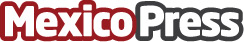 Inigualable, innovador e incluyente: La Feria Internacional de Franquicias 2022, un evento únicoTania Aguirre, vocera de Relaciones públicas de GreckoAd para La Feria Internacional de Franquicias 2002, platica con su Director General Francisco Segur de como y porque este evento se transformo  en un espacio incluyente y diverso donde todos pueden encontrar  una gran oportunidad de negocios e inversiónDatos de contacto:Ricardo Marcos Zamudio Salazar+525517005062Nota de prensa publicada en: https://www.mexicopress.com.mx/inigualable-innovador-e-incluyente-la-feria Categorías: Nacional Franquicias Finanzas Emprendedores http://www.mexicopress.com.mx